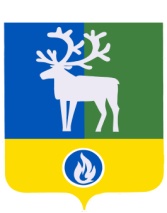 СЕЛЬСКОЕ ПОСЕЛЕНИЕ СОСНОВКАБЕЛОЯРСКИЙ РАЙОНХАНТЫ-МАНСИЙСКИЙ АВТОНОМНЫЙ ОКРУГ - ЮГРААДМИНИСТРАЦИЯ СЕЛЬСКОГО ПОСЕЛЕНИЯ СОСНОВКАРАСПОРЯЖЕНИЕот 17 апреля 2023 года                                                                       		             № 50-рО внесении изменения в приложение к распоряжению администрации сельского поселения Сосновка от 21 декабря 2018 года № 285-рВ соответствии с Бюджетным кодексом Российской Федерации  от 31 июля 1998 года № 145-ФЗ, приказом Министерства финансов Российской Федерации от 17 мая 2022 года № 75н «Об утверждении кодов (перечней кодов) бюджетной классификации Российской Федерации на 2023 год (на 2023 год и на плановый период 2024 и 2025 годов)»:1. Внести изменение в приложение «Перечень источников доходов бюджета сельского поселения Сосновка, закрепленных за администрацией сельского поселения Сосновка» к распоряжению администрации сельского поселения Сосновка от 21 декабря 2018 года № 285-р «О наделении главного администратора доходов бюджета сельского поселения Сосновка полномочиями администратора доходов бюджета», дополнив таблицу пунктом 79 следующего содержания:2. Настоящее распоряжение вступает в силу с момента подписания.3. Контроль за выполнением распоряжения возложить на главного бухгалтера администрации сельского поселения Сосновка. Глава сельского поселения Сосновка 					   М.В. Царегородцева«№ п/пКод бюджетной классификацииНаименование кода бюджетной классификацииНормативные правовые акты, являющиеся основанием для администрирования данного вида платежа79650 1 17 15030 10 5000 150Инициативные платежи, зачисляемые в бюджеты сельских поселений (реализация инициативного проекта «Ай КƏрт»/ «Маленькая (тихая) деревня». Создание общественного пространства для отдыха в рамках концепции благоустройства пешеходного бульвара вдоль ул. Школьная в сельском поселении Сосновка Белоярского района)Бюджетный кодекс Российской Федерации от 31 июля 1998 года    № 145-ФЗ79650 1 17 15030 10 5000 150Инициативные платежи, зачисляемые в бюджеты сельских поселений (реализация инициативного проекта «Ай КƏрт»/ «Маленькая (тихая) деревня». Создание общественного пространства для отдыха в рамках концепции благоустройства пешеходного бульвара вдоль ул. Школьная в сельском поселении Сосновка Белоярского района)Бюджетный кодекс Российской Федерации от 31 июля 1998 года    № 145-ФЗ».